EDITAL Nº 01/2019CONCURSO PÚBLICO PARA PROVIMENTO DE CARGOS DA PREFEITURA MUNICIPAL DE SANTA LUZIA – SECRETARIA MUNICIPAL DE EDUCAÇÃORESULTADO DOS RECURSOS CONTRA TOTALIZAÇÃO DOS PONTOS DA PROVA OBJETIVA, NOVO GABARITO PARA O CARGO 201 E ATO CONVOCATÓRIO PARA ENTREGA DE TÍTULOSO Exmo. Sr. Christiano Augusto Xavier Ferreira, DD. Prefeito do Município de Santa Luzia e a Fundação de Desenvolvimento da Pesquisa – FUNDEP, no uso de suas atribuições legais, e nos termos do Edital 01/2019, tornam público o resultado dos recursos contra a totalização de pontos da prova objetiva, novo gabarito para o cargo 201 e a convocação dos candidatos aos cargos de nível superior aprovados, nos termos do subitem 9.2.6, 9.2.7 do Edital 01/2019, para se submeterem a prova de títulos e contagem de tempo. ENTREGA DE TÍTULOS: para todos os cargos de nível superior. PERÍODO: 19, 20 e 21 de agosto de 2019. LOCAL DE ENTREGA: pessoalmente ou por terceiro, no Posto de Atendimento da Fundep, localizado na Avenida Presidente Antônio Carlos, nº 6.627, na praça de serviços da UFMG, Campus Pampulha em Belo Horizonte, (exceto sábados, domingos e feriados), durante dias úteis, no horário de 9h as 11h30 e de 13h30 às 16h30. b) via SEDEX ou AR à Gerência de Concursos da Fundep, localizada na Av. Presidente Antônio Carlos, 6.627, Unidade Administrativa II, 3º Andar, Campus Pampulha da UFMG, Caixa 6985, CEP 30.120-972 em Belo Horizonte – MG. A íntegra do resultado será divulgado no Quadro de Avisos e Publicações da Prefeitura  Municipal  de Santa Luzia e divulgado no endereço eletrônico www.gestaodeconcursos.com.br e www.santaluzia.mg.gov.br. Santa Luzia, 14 de agosto de 2019.Christiano Augusto Xavier Ferreira Prefeito do Município de Santa Luzia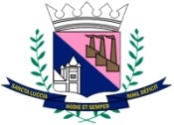 PREFEITURA MUNICIPAL  DE SANTA LUZIA/MG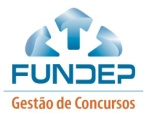 